Об утверждении отчета об исполнении бюджета Никулинского сельского поселения Порецкого района Чувашской Республики за 1 полугодие 2021 года    Руководствуясь статьей 2642  Бюджетного кодекса Российской Федерации и статьей 63 Положения о регулировании бюджетных правоотношений  в Никулинском сельском поселении  Порецкого района Чувашской Республики, принятого решением Собрания депутатов Никулинского сельского  поселения  Порецкого района  от 10.07.2013  №С-20/01,  администрация Никулинского сельского поселения постановляет: 1.Утвердить прилагаемый отчет об исполнении бюджета Никулинского сельского поселения Порецкого района Чувашской Республики за 1 полугодие 2021 года (далее отчет).2.Направить отчет в Собрание депутатов Никулинского сельского поселения   и Контрольно-счетную палату Порецкого района Чувашской Республики.  И.о.главы администрацисельского поселения                                                                                           Е.А.Дедова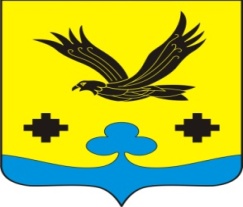 АдминистрацияНикулинского сельского поселенияПорецкогорайонаЧувашской РеспубликиПОСТАНОВЛЕНИЕ12.07.2021 № 59с. Никулино    Чăваш РеспубликинПăрачкав районĕнНикулино ял поселенийĕнадминистрацийĕЙЫШĂНУ12.07.2021 №  59   Никулино салиУТВЕРЖДЕНОУТВЕРЖДЕНОпостановлением администрации постановлением администрации постановлением администрации постановлением администрации Никулинского селького поселения Никулинского селького поселения Никулинского селького поселения Никулинского селького поселения Порецкого района Чувашской РеспубликиПорецкого района Чувашской РеспубликиПорецкого района Чувашской РеспубликиПорецкого района Чувашской РеспубликиОт 12.07.2021От 12.07.2021От 12.07.2021№59ОТЧЕТ ОБ ИСПОЛНЕНИИ БЮДЖЕТАОТЧЕТ ОБ ИСПОЛНЕНИИ БЮДЖЕТАОТЧЕТ ОБ ИСПОЛНЕНИИ БЮДЖЕТАОТЧЕТ ОБ ИСПОЛНЕНИИ БЮДЖЕТАОТЧЕТ ОБ ИСПОЛНЕНИИ БЮДЖЕТАОТЧЕТ ОБ ИСПОЛНЕНИИ БЮДЖЕТАОТЧЕТ ОБ ИСПОЛНЕНИИ БЮДЖЕТАКОДЫна 1 июля 2021 г.Форма по ОКУДФорма по ОКУД0503117            Дата            Дата01.07.2021Наименование       по ОКПО       по ОКПОфинансового органаНикулинское сельское поселениеНикулинское сельское поселениеНикулинское сельское поселениеНикулинское сельское поселениеГлава по БКГлава по БК993Наименование публично-правового образования Бюджет сельских поселенийБюджет сельских поселенийБюджет сельских поселенийБюджет сельских поселений         по ОКТМО         по ОКТМО97635440Периодичность: месячная, квартальная, годоваяЕдиница измерения:  руб.по ОКЕИпо ОКЕИ383                                 1. Доходы бюджета                                 1. Доходы бюджета                                 1. Доходы бюджета                                 1. Доходы бюджета                                 1. Доходы бюджета                                 1. Доходы бюджета                                 1. Доходы бюджета                                 1. Доходы бюджета Наименование показателяКод строкиКод дохода по бюджетной классификацииУтвержденные бюджетные назначенияУтвержденные бюджетные назначенияИсполненоНеисполненные назначенияНеисполненные назначения Наименование показателяКод строкиКод дохода по бюджетной классификацииУтвержденные бюджетные назначенияУтвержденные бюджетные назначенияИсполненоНеисполненные назначенияНеисполненные назначения Наименование показателяКод строкиКод дохода по бюджетной классификацииУтвержденные бюджетные назначенияУтвержденные бюджетные назначенияИсполненоНеисполненные назначенияНеисполненные назначения12344566Доходы бюджета - всего010x6 108 370,736 108 370,731 734 794,764 373 575,974 373 575,97в том числе:  НАЛОГОВЫЕ И НЕНАЛОГОВЫЕ ДОХОДЫ010000 1 00 00000 00 0000 000701 736,73701 736,73346 350,83382 361,97382 361,97  НАЛОГИ НА ПРИБЫЛЬ, ДОХОДЫ010000 1 01 00000 00 0000 00037 500,0037 500,0018 130,1819 384,8219 384,82  Налог на доходы физических лиц010000 1 01 02000 01 0000 11037 500,0037 500,0018 130,1819 384,8219 384,82  Налог на доходы физических лиц с доходов, источником которых является налоговый агент, за исключением доходов, в отношении которых исчисление и уплата налога осуществляются в соответствии со статьями 227, 227.1 и 228 Налогового кодекса Российской Федерации010000 1 01 02010 01 0000 11037 500,0037 500,0018 130,1819 384,8219 384,82  Налог на доходы физических лиц с доходов, источником которых является налоговый агент, за исключением доходов, в отношении которых исчисление и уплата налога осуществляются в соответствии со статьями 227, 227.1 и 228 Налогового кодекса Российской Федерации (сумма платежа (перерасчеты, недоимка и задолженность по соответствующему платежу, в том числе по отмененному)010182 1 01 02010 01 1000 11037 500,0037 500,0018 115,1819 384,8219 384,82  Налог на доходы физических лиц с доходов, источником которых является налоговый агент, за исключением доходов, в отношении которых исчисление и уплата налога осуществляются в соответствии со статьями 227, 227.1 и 228 Налогового кодекса Российской Федерации (суммы денежных взысканий (штрафов) по соответствующему платежу согласно законодательству Российской Федерации)010182 1 01 02010 01 3000 110--15,00--  НАЛОГИ НА ТОВАРЫ (РАБОТЫ, УСЛУГИ), РЕАЛИЗУЕМЫЕ НА ТЕРРИТОРИИ РОССИЙСКОЙ ФЕДЕРАЦИИ010000 1 03 00000 00 0000 000110 000,00110 000,0060 262,1244 856,6044 856,60  Акцизы по подакцизным товарам (продукции), производимым на территории Российской Федерации010000 1 03 02000 01 0000 110110 000,00110 000,0060 262,1244 856,6044 856,60  Доходы от уплаты акцизов на дизельное топливо, подлежащие распределению между бюджетами субъектов Российской Федерации и местными бюджетами с учетом установленных дифференцированных нормативов отчислений в местные бюджеты010000 1 03 02230 01 0000 11050 000,0050 000,0027 250,8522 749,1522 749,15  Доходы от уплаты акцизов на дизельное топливо, подлежащие распределению между бюджетами субъектов Российской Федерации и местными бюджетами с учетом установленных дифференцированных нормативов отчислений в местные бюджеты (по нормативам, установленным федеральным законом о федеральном бюджете в целях формирования дорожных фондов субъектов Российской Федерации)010100 1 03 02231 01 0000 11050 000,0050 000,0027 250,8522 749,1522 749,15  Доходы от уплаты акцизов на моторные масла для дизельных и (или) карбюраторных (инжекторных) двигателей, подлежащие распределению между бюджетами субъектов Российской Федерации и местными бюджетами с учетом установленных дифференцированных нормативов отчислений в местные бюджеты010000 1 03 02240 01 0000 110--205,28--  Доходы от уплаты акцизов на моторные масла для дизельных и (или) карбюраторных (инжекторных) двигателей, подлежащие распределению между бюджетами субъектов Российской Федерации и местными бюджетами с учетом установленных дифференцированных нормативов отчислений в местные бюджеты (по нормативам, установленным федеральным законом о федеральном бюджете в целях формирования дорожных фондов субъектов Российской Федерации)010100 1 03 02241 01 0000 110--205,28--  Доходы от уплаты акцизов на автомобильный бензин, подлежащие распределению между бюджетами субъектов Российской Федерации и местными бюджетами с учетом установленных дифференцированных нормативов отчислений в местные бюджеты010000 1 03 02250 01 0000 11060 000,0060 000,0037 892,5522 107,4522 107,45  Доходы от уплаты акцизов на автомобильный бензин, подлежащие распределению между бюджетами субъектов Российской Федерации и местными бюджетами с учетом установленных дифференцированных нормативов отчислений в местные бюджеты (по нормативам, установленным федеральным законом о федеральном бюджете в целях формирования дорожных фондов субъектов Российской Федерации)010100 1 03 02251 01 0000 11060 000,0060 000,0037 892,5522 107,4522 107,45  Доходы от уплаты акцизов на прямогонный бензин, подлежащие распределению между бюджетами субъектов Российской Федерации и местными бюджетами с учетом установленных дифференцированных нормативов отчислений в местные бюджеты010000 1 03 02260 01 0000 110---5 086,56--  Доходы от уплаты акцизов на прямогонный бензин, подлежащие распределению между бюджетами субъектов Российской Федерации и местными бюджетами с учетом установленных дифференцированных нормативов отчислений в местные бюджеты (по нормативам, установленным федеральным законом о федеральном бюджете в целях формирования дорожных фондов субъектов Российской Федерации)010100 1 03 02261 01 0000 110---5 086,56--  НАЛОГИ НА СОВОКУПНЫЙ ДОХОД010000 1 05 00000 00 0000 00030 000,0030 000,0061 172,10--  Единый сельскохозяйственный налог010000 1 05 03000 01 0000 11030 000,0030 000,0061 172,10--  Единый сельскохозяйственный налог010000 1 05 03010 01 0000 11030 000,0030 000,0061 172,10--  Единый сельскохозяйственный налог (сумма платежа (перерасчеты, недоимка и задолженность по соответствующему платежу, в том числе по отмененному)010182 1 05 03010 01 1000 11030 000,0030 000,0061 172,10--  НАЛОГИ НА ИМУЩЕСТВО010000 1 06 00000 00 0000 000170 000,00170 000,003 980,17166 490,08166 490,08  Налог на имущество физических лиц010000 1 06 01000 00 0000 11038 000,0038 000,00681,6337 407,7137 407,71  Налог на имущество физических лиц, взимаемый по ставкам, применяемым к объектам налогообложения, расположенным в границах сельских поселений010000 1 06 01030 10 0000 11038 000,0038 000,00681,6337 407,7137 407,71  Налог на имущество физических лиц, взимаемый по ставкам, применяемым к объектам налогообложения, расположенным в границах сельских поселений (сумма платежа (перерасчеты, недоимка и задолженность по соответствующему платежу, в том числе по отмененному)010182 1 06 01030 10 1000 11038 000,0038 000,00592,2937 407,7137 407,71  Налог на имущество физических лиц, взимаемый по ставкам, применяемым к объектам налогообложения, расположенным в границах сельских поселений (пени по соответствующему платежу)010182 1 06 01030 10 2100 110--89,34--  Земельный налог010000 1 06 06000 00 0000 110132 000,00132 000,003 298,54129 082,37129 082,37  Земельный налог с организаций010000 1 06 06030 00 0000 1102 000,002 000,00406,001 594,001 594,00  Земельный налог с организаций, обладающих земельным участком, расположенным в границах сельских поселений010000 1 06 06033 10 0000 1102 000,002 000,00406,001 594,001 594,00  Земельный налог с организаций, обладающих земельным участком, расположенным в границах сельских поселений  (сумма платежа (перерасчеты, недоимка и задолженность по соответствующему платежу, в том числе по отмененному)010182 1 06 06033 10 1000 1102 000,002 000,00406,001 594,001 594,00  Земельный налог с физических лиц010000 1 06 06040 00 0000 110130 000,00130 000,002 892,54127 488,37127 488,37  Земельный налог с физических лиц, обладающих земельным участком, расположенным в границах сельских поселений010000 1 06 06043 10 0000 110130 000,00130 000,002 892,54127 488,37127 488,37  Земельный налог с физических лиц, обладающих земельным участком, расположенным в границах сельских поселений  (сумма платежа (перерасчеты, недоимка и задолженность по соответствующему платежу, в том числе по отмененному)010182 1 06 06043 10 1000 110130 000,00130 000,002 511,63127 488,37127 488,37  Земельный налог с физических лиц, обладающих земельным участком, расположенным в границах сельских поселений  (пени по соответствующему платежу)010182 1 06 06043 10 2100 110--380,91--  ГОСУДАРСТВЕННАЯ ПОШЛИНА010000 1 08 00000 00 0000 000--200,00--  Государственная пошлина за совершение нотариальных действий (за исключением действий, совершаемых консульскими учреждениями Российской Федерации)010000 1 08 04000 01 0000 110--200,00--  Государственная пошлина за совершение нотариальных действий должностными лицами органов местного самоуправления, уполномоченными в соответствии с законодательными актами Российской Федерации на совершение нотариальных действий010000 1 08 04020 01 0000 110--200,00--010993 1 08 04020 01 1000 110--200,00--  ДОХОДЫ ОТ ИСПОЛЬЗОВАНИЯ ИМУЩЕСТВА, НАХОДЯЩЕГОСЯ В ГОСУДАРСТВЕННОЙ И МУНИЦИПАЛЬНОЙ СОБСТВЕННОСТИ010000 1 11 00000 00 0000 00076 000,0076 000,0057 806,2618 193,7418 193,74  Доходы, получаемые в виде арендной либо иной платы за передачу в возмездное пользование государственного и муниципального имущества (за исключением имущества бюджетных и автономных учреждений, а также имущества государственных и муниципальных унитарных предприятий, в том числе казенных)010000 1 11 05000 00 0000 12076 000,0076 000,0057 806,2618 193,7418 193,74  Доходы, получаемые в виде арендной платы за земли после разграничения государственной собственности на землю, а также средства от продажи права на заключение договоров аренды указанных земельных участков (за исключением земельных участков бюджетных и автономных учреждений)010000 1 11 05020 00 0000 12056 000,0056 000,0048 270,047 729,967 729,96  Доходы, получаемые в виде арендной платы, а также средства от продажи права на заключение договоров аренды за земли, находящиеся в собственности сельских поселений (за исключением земельных участков муниципальных бюджетных и автономных учреждений)010993 1 11 05025 10 0000 12056 000,0056 000,0048 270,047 729,967 729,96  Доходы от сдачи в аренду имущества, находящегося в оперативном управлении органов государственной власти, органов местного самоуправления, органов управления государственными внебюджетными фондами и созданных ими учреждений (за исключением имущества бюджетных и автономных учреждений)010000 1 11 05030 00 0000 12020 000,0020 000,009 536,2210 463,7810 463,78  Доходы от сдачи в аренду имущества, находящегося в оперативном управлении органов управления сельских поселений и созданных ими учреждений (за исключением имущества муниципальных бюджетных и автономных учреждений)010993 1 11 05035 10 0000 12020 000,0020 000,009 536,2210 463,7810 463,78  ПРОЧИЕ НЕНАЛОГОВЫЕ ДОХОДЫ010000 1 17 00000 00 0000 000278 236,73278 236,73144 800,00133 436,73133 436,73  Инициативные платежи010000 1 17 15000 00 0000 150278 236,73278 236,73144 800,00133 436,73133 436,73  Инициативные платежи, зачисляемые в бюджеты сельских поселений010993 1 17 15030 10 0000 150278 236,73278 236,73144 800,00133 436,73133 436,73  БЕЗВОЗМЕЗДНЫЕ ПОСТУПЛЕНИЯ010000 2 00 00000 00 0000 0005 406 634,005 406 634,001 388 443,934 163 190,074 163 190,07  БЕЗВОЗМЕЗДНЫЕ ПОСТУПЛЕНИЯ ОТ ДРУГИХ БЮДЖЕТОВ БЮДЖЕТНОЙ СИСТЕМЫ РОССИЙСКОЙ ФЕДЕРАЦИИ010000 2 02 00000 00 0000 0005 406 634,005 406 634,001 388 443,934 163 190,074 163 190,07  Дотации бюджетам бюджетной системы Российской Федерации010000 2 02 10000 00 0000 1501 421 900,001 421 900,001 305 000,00261 900,00261 900,00  Дотации на выравнивание бюджетной обеспеченности010000 2 02 15001 00 0000 150531 900,00531 900,00270 000,00261 900,00261 900,00  Дотации бюджетам сельских поселений на выравнивание бюджетной обеспеченности из бюджета субъекта Российской Федерации010993 2 02 15001 10 0000 150531 900,00531 900,00270 000,00261 900,00261 900,00  Дотации бюджетам на поддержку мер по обеспечению сбалансированности бюджетов010000 2 02 15002 00 0000 150890 000,00890 000,001 035 000,00--  Дотации бюджетам сельских поселений на поддержку мер по обеспечению сбалансированности бюджетов010993 2 02 15002 10 0000 150890 000,00890 000,001 035 000,00--  Субсидии бюджетам бюджетной системы Российской Федерации (межбюджетные субсидии)010000 2 02 20000 00 0000 1503 882 190,003 882 190,0037 530,003 844 660,003 844 660,00  Субсидии бюджетам на осуществление дорожной деятельности в отношении автомобильных дорог общего пользования, а также капитального ремонта и ремонта дворовых территорий многоквартирных домов, проездов к дворовым территориям многоквартирных домов населенных пунктов010000 2 02 20216 00 0000 150120 370,00120 370,00-120 370,00120 370,00  Субсидии бюджетам сельских поселений на осуществление дорожной деятельности в отношении автомобильных дорог общего пользования, а также капитального ремонта и ремонта дворовых территорий многоквартирных домов, проездов к дворовым территориям многоквартирных домов населенных пунктов010993 2 02 20216 10 0000 150120 370,00120 370,00-120 370,00120 370,00  Прочие субсидии010000 2 02 29999 00 0000 1503 761 820,003 761 820,0037 530,003 724 290,003 724 290,00  Прочие субсидии бюджетам сельских поселений010993 2 02 29999 10 0000 1503 761 820,003 761 820,0037 530,003 724 290,003 724 290,00  Субвенции бюджетам бюджетной системы Российской Федерации010000 2 02 30000 00 0000 150102 544,00102 544,0045 913,9356 630,0756 630,07  Субвенции местным бюджетам на выполнение передаваемых полномочий субъектов Российской Федерации010000 2 02 30024 00 0000 15044,0044,00-44,0044,00  Субвенции бюджетам сельских поселений на выполнение передаваемых полномочий субъектов Российской Федерации010993 2 02 30024 10 0000 15044,0044,00-44,0044,00  Субвенции бюджетам на осуществление первичного воинского учета на территориях, где отсутствуют военные комиссариаты010000 2 02 35118 00 0000 150102 500,00102 500,0045 913,9356 586,0756 586,07  Субвенции бюджетам сельских поселений на осуществление первичного воинского учета на территориях, где отсутствуют военные комиссариаты010993 2 02 35118 10 0000 150102 500,00102 500,0045 913,9356 586,0756 586,07